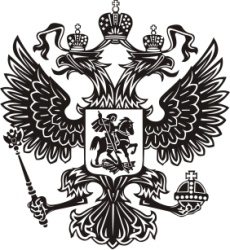 ФЕДЕРАЛЬНАЯ СЛУЖБА РОССИЙСКОЙ ФЕДЕРАЦИИПО КОНТРОЛЮ ЗА ОБОРОТОМ НАРКОТИКОВУПРАВЛЕНИЕ ПО ЧУВАШСКОЙ РЕСПУБЛИКЕП Р И К А З       «26» октября 2006 г.                                                                                                                      №  131   г. ЧебоксарыОб образовании школы профессиональной подготовки учащихся общеобразовательных школ по профилю правоохранительной службы «Детская полицейская академия»
В целях военно-патриотического воспитания подрастающего поколения, формирования и развития у школьников качеств гражданина-патриота, культа здорового образа жизни в рамках Всероссийской акции ФСКН России «Неприкосновенный запас – дети Отчизны»П Р И К А З Ы В А Ю:Образовать с 3 ноября 2006 года на базе МОУ ДОД «Чебоксарский городской дворец детского и юношеского творчества» школу профессиональной подготовки учащихся общеобразовательных школ по профилю правоохранительной службы «Детская полицейская академия».Назначить:    - начальником Детской полицейской академии заместителя начальника Управления полковника полиции Чехова Сергея Вениаминовича;    - заместителем начальника Детской полицейской академии по организации учебно-методической работы начальника отдела специального назначения Управления полковника полиции Ильина Николая Федоровича;    - заместителем начальника Детской полицейской академии по организационной и воспитательной работе главного специалиста группы информации и общественных связей Управления Игнатьеву Людмилу Васильевну;    -  заместителем начальника Детской полицейской академии по организации работы с высшими учебными заведениями начальника группы межведомственного взаимодействия в сфере профилактики Управления майора полиции Завожина Владимира Николаевича;
    - куратором-командиром 1 взвода оперуполномоченного группы межведомственного взаимодействия в сфере профилактики Управления майора полиции Степанова Евгения Анатольевича;   - куратором-командиром 2 взвода ведущего инспектора, прикомандированного к ВСО «Динамо», майора полиции Петров Алексея Николаевича.Утвердить список преподавателей (Приложение №1).Утвердить расписание занятий (Приложение №2).Контроль за выполнением настоящего приказа возложить на заместителя начальника Управления полковника полиции Чехова Сергея Вениаминовича.Приказ довести до руководящего и личного состава Управления.


Начальник Управления
генерал-майор полиции                                                                                            В. Н.Сивцов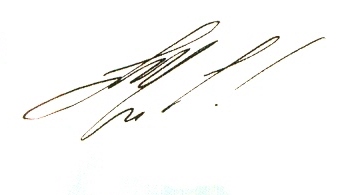 